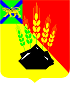 АДМИНИСТРАЦИЯ МИХАЙЛОВСКОГО МУНИЦИПАЛЬНОГО РАЙОНА ПОСТАНОВЛЕНИЕ 
_______________                               с. Михайловка                                  № _______________Об утверждении в организациях отдыха и оздоровления детей, расположенных на территории Михайловского муниципального района, и стоимости набора продуктов питания в детских оздоровительных лагерях с дневным пребыванием детей, организованных на базе муниципальных образовательных организаций, на период проведения оздоровительной кампании детей в 2021 годуНа основании постановления Правительства Приморского края от 19.02.2021 № 67-пп «Об утверждении средней стоимости путевки в организациях отдыха и оздоровления детей, оказывающих услуги на территории Приморского края, и стоимости набора продуктов питания в детских оздоровительных лагерях с дневным пребыванием детей, организованных на базе краевых государственных учреждений, муниципальных образовательных организаций, в 2021 году», администрация Михайловского муниципального районаПОСТАНОВЛЯЕТ:1. Определить дату начала работы осенних пришкольных оздоровительных лагерей с дневным пребыванием детей с 29 октября по 4 ноября 2021 года.2. Утвердить стоимость набора продуктов питания в детских оздоровительных лагерях с дневным пребыванием детей, организованных на базе муниципальных образовательных организаций, на период проведения оздоровительной кампании детей в 2021 году:2.1. для детей в возрасте от 6,5 до 10 лет при двухразовом питании – в размере 142,83 рубля в день на одного ребенка;2.2. для детей старше 10 лет и до 15 лет (включительно) при двухразовом питании – в размере 161,07 рубля в день на одного ребенка.3. Утвердить дислокацию пришкольных оздоровительных лагерей с дневным пребыванием детей Михайловского муниципального района на осенний период 2021 года (приложение).4. Муниципальному казенному учреждению «Управление по организационно-техническому обеспечению деятельности администрации Михайловского муниципального района» (Гришаков А.А.) разместить настоящее постановление на официальном сайте администрации Михайловского муниципального района.5. Настоящее постановление вступает в силу с момента его официального опубликования на сайте администрации Михайловского муниципального района.6. Контроль над исполнением настоящего постановления возложить на и.о. заместителя главы администрации муниципального района Чепала А.ФГлава Михайловского муниципального района –Глава администрации района                                                      В.В. АрхиповПриложениек постановлению администрацииМихайловского муниципального района  от ____________ № __________ДИСЛОКАЦИЯпришкольных оздоровительных лагерей с дневным пребываниемМихайловского муниципального района на осенний период 2021 года№ п/пНаименование ОУКол-во детейКол-во дней№ п/пНаименование ОУКол-во детейКол-во дней1.МБОУ СОШ с. Абрамовка4042.МБОУ ООШ с. Григорьевка2043.МБОУ СОШ с. Ивановка7444.МБОУ СОШ с. Кремово3045.МБОУ СОШ им. А.И. Крушанова18046.МБОУ СОШ с. Ляличи3047.МБОУ СОШ с. Осиновка3048.МБОУ СОШ с. Первомайское4049.МБОУ СОШ с. Ширяевка20410.МБОУ СОШ № 1 п. Новошахтинский1234МБОУ СОШ № 2 п. Новошахтинский123411.МБОУ СОШ с. Даниловка20412.МБОУ ООШ с. Николаевка204Итого:750